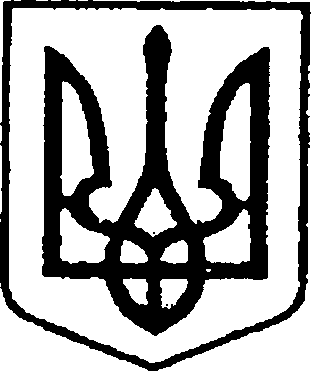                                                 УКРАЇНА   			ПРОЕКТ № 618                                               ЧЕРНІГІВСЬКА ОБЛАСТЬ         від 04.10.2021 рокуН І Ж И Н С Ь К А    М І С Ь К А    Р А Д А  сесія VIII скликанняР І Ш Е Н Н Явід                       2021р.                         м. Ніжин	                                 № 5. Організацію виконання даного рішення покласти на першого заступника міського голови з питань діяльності виконавчих органів ради Вовченка Ф.І., начальника управління комунального майна та земельних відносин Ніжинської міської ради Чернігівської області Онокало І.А.6. Контроль за виконанням даного рішення покласти на постійну комісію міської ради з питань житлово-комунального господарства, комунальної власності, транспорту і зв’язку та енергозбереження (голова комісії –  Дегтяренко В.М.).Міський голова							   	Олександр КОДОЛАПодає:Начальник управління комунального майна та земельних відносин Ніжинської міської ради		      Ірина ОНОКАЛО Погоджують:     Перший заступник міського голови з питань діяльності виконавчихорганів ради                                                     	                        Федір ВОВЧЕНКОСекретар Ніжинської міської ради                       	                Юрій ХОМЕНКОНачальник відділу юридично-кадрового забезпечення апарату виконавчого комітету Ніжинської міської ради    		                                                В`ячеслав ЛЕГАГоловний спеціаліст – юрист відділу бухгалтерськогообліку, звітності та правового забезпечення управліннякомунального майна та земельних відносин Ніжинськоїміської ради					   		       	  Сергій САВЧЕНКОГолова постійної комісії міської ради з питаньжитлово-комунального господарства, комунальноївласності, транспорту і зв’язку та енергозбереження	                                                     Вячеслав ДЕГТЯРЕНКОГолова постійної комісії міської ради з питаньрегламенту, законності, охорони прав і свобод громадян,запобігання корупції, адміністративно-територіальногоустрою, депутатської діяльності та етики                                Валерій САЛОГУБПояснювальна запискадо проекту рішення Ніжинської міської ради «Про прийняття у комунальну власність Ніжинської територіальної громади в особі Ніжинської міської ради  житлової квартири № 123 за адресою: м. Ніжин, вулиця Генерала Кочагіна, будинок 3» від «04» жовтня 2021 року  № 618.Проект рішення Ніжинської міської ради «Про прийняття у комунальну власність Ніжинської територіальної громади в особі Ніжинської міської ради  житлової квартири № 123 за адресою: м. Ніжин, вулиця Генерала Кочагіна, будинок 3»1.передбачає – прийняття в комунальну власність житлової квартири           № 123, за адресою: м. Ніжин, вулиця Генерала Корчагіна, будинок 3.2. підстава – лист виконавчого комітету Ніжинської міської ради від 27.09.2021р. № 01.1-24/1177.3. проект рішення підготовлений з дотриманням статей 25, 26, 42, 59, 60, 73 Закону України «Про місцеве самоврядування в Україні», Регламенту Ніжинської міської ради Чернігівської області VIII скликання, затвердженого рішенням Ніжинської міської ради від 27 листопада 2020 року № 3-2/2020 зі змінами.4-реалізація запропонованого рішення дасть можливість прийняти житлову квартиру до комунальної власності Ніжинської територіальної громади в особі Ніжинської міської ради з метою надання її в подальшому, в якості службового житла, лікарям КНП «Ніжинська МЦЛ ім. М. Галицького». 5-відповідальний за підготовку проекту рішення – начальник відділу комунального майна управління комунального майна та земельних відносин Ніжинської міської ради Чернігівської області Федчун Н.О.Начальник управління комунального майна та земельних відносин Ніжинської міської ради			      Ірина ОНОКАЛОПро прийняття у комунальну власність Ніжинської територіальної громадив особі Ніжинської міської ради житлової квартири № 123 за адресою:       м. Ніжин, вулиця Генерала Корчагіна        будинок 3   Відповідно до статей 25, 26, 42, 59, 60, 73 Закону України «Про місцеве самоврядування в Україні», Регламенту Ніжинської міської ради Чернігівської області VIII скликання, затвердженого рішенням Ніжинської міської ради від 27 листопада 2020 року № 3-2/2020 зі змінами, враховуючи: листи комунального підприємства «Ніжинське міжміське бюро технічної інвентаризації» від 23.07.2021 року № 01/34-414 та від 29.09.2021 року №01/34-827; лист виконавчого комітету Ніжинської міської ради від 27.09.2021р. № 01.1-24/1177 та відповідь від начальника відділу адміністративно-дозвільних процедур виконавчого комітету Ніжинської міської ради від 28.09.2021 року № 06-10/1000, міська рада вирішила:1.Прийняти у комунальну власність Ніжинської територіальної громади в особі Ніжинської міської ради житлову квартиру № 123 за адресою: м. Ніжин, вулиця Генерала Корчагіна, будинок 3.2. Уповноважити начальника управління комунального майна та земельних відносин Ніжинської міської ради Чернігівської області              Онокало І. А.:2.1. виготовити технічний паспорт на житлову квартиру № 123 за адресою: м. Ніжин, вулиця Генерала Корчагіна, будинок 3;2.2. здійснити заходи щодо державної реєстрації права комунальної власності Ніжинської територіальної громади в особі Ніжинської міської ради Чернігівської області на житлову квартиру № 123 за адресою: м. Ніжин, вулиця Генерала Корчагіна, будинок 3;2.3. замовити незалежну оцінку для постановки на баланс житлової квартири № 123 за адресою: м. Ніжин, вулиця Генерала Корчагіна, будинок 3.3. Виконавчому комітету Ніжинської міської ради поставити на баланс житлову квартиру № 123 за адресою: м. Ніжин, вулиця Генерала Корчагіна, будинок 3  за справедливою вартістю об`єкта оцінки з метою відображення у бухгалтерському обліку.4. Начальнику відділу комунального майна управління комунального майна та земельних відносин Ніжинської міської ради Чернігівської області Федчун Н.О., забезпечити оприлюднення даного рішення на офіційному сайті Ніжинської міської ради протягом п’яти робочих днів після його прийняття.  